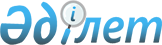 О признании утратившим силу постановления акимата Буландынского района от 11 февраля 2019 года № А-02/33 "Об утверждении мест размещения нестационарных торговых объектов в Буландынском районе"Постановление акимата Буландынского района Акмолинской области от 15 ноября 2019 года № А-11/324. Зарегистрировано Департаментом юстиции Акмолинской области 15 ноября 2019 года № 7479
      В соответствии со статьей 27 Закона Республики Казахстан от 6 апреля 2016 года "О правовых актах", акимат Буландынского района ПОСТАНОВЛЯЕТ:
      1. Признать утратившим силу постановление акимата Буландынского района "Об утверждении мест размещения нестационарных торговых объектов в Буландынском районе" от 11 февраля 2019 года № А-02/33 (зарегистрировано в Реестре государственной регистрации нормативных правовых актов № 7065, опубликовано 19 февраля 2019 года в Эталонном контрольном банке нормативных правовых актов Республики Казахстан в электронном виде).
      2. Настоящее постановление вступает в силу со дня государственной регистрации в Департаменте юстиции Акмолинской области и вводится в действие со дня официального опубликования.
					© 2012. РГП на ПХВ «Институт законодательства и правовой информации Республики Казахстан» Министерства юстиции Республики Казахстан
				
      Аким района

Т.Ерсеитов
